		       July 7, 2017						January 5, 2018 July 21, 2017						January 19, 2018		       August 4, 2017					February 2, 2018       August 18, 2017					February 16, 2018              	  √   September 1, 2017					March 2, 2018                 September 15, 2017					March 16, 2018 September 29, 2017					March 30, 2018 October 13, 2017					April 13, 2018 October 27, 2017					April 27, 2018 November 9, 2017					May 11, 2018 November 24, 2017					May 25, 2018 December 8, 2017					June 8, 2018 December 22, 2017					June 22, 2018**……………………………………………………………………………………………………………..  √   First Pay for Teachers, Para, Secretary 191 & 212, Nurses, ABA Therapists                 **   Teachers, Para Educators, Secretary 191 and 212, Nurses, ABA Therapist, 22nd pay or         Balloon Check (26 pays)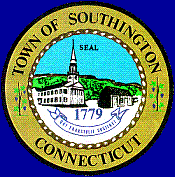 		            SOUTHINGTON PUBLIC SCHOOLS             PAY DATE SCHEDULE             2017 – 2018